ATZINUMS Nr. 22/12-3.8/247par atbilstību ugunsdrošības prasībāmAtzinums iesniegšanai derīgs sešus mēnešus.Atzinumu var apstrīdēt viena mēneša laikā no tā spēkā stāšanās dienas augstākstāvošai amatpersonai:Atzinumu saņēmu:20____. gada ___. ___________DOKUMENTS PARAKSTĪTS AR DROŠU ELEKTRONISKO PARAKSTU UN SATURLAIKA ZĪMOGU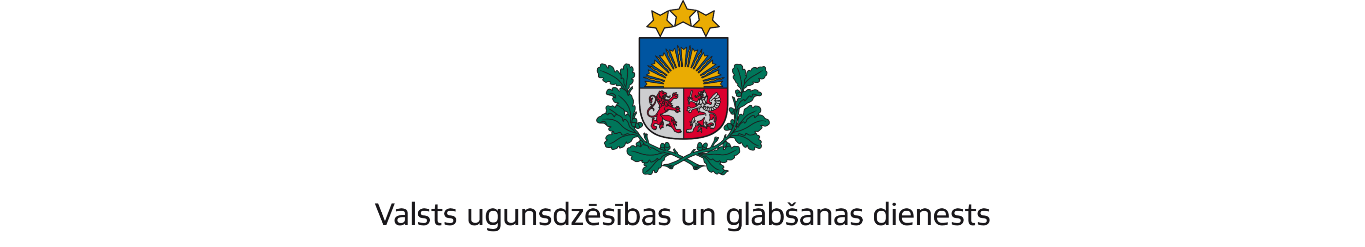 KURZEMES REĢIONA PĀRVALDEGanību iela 63/67, Liepāja, LV-3401; tālr.:63404475; e-pasts: kurzeme@vugd.gov.lv, www.vugd.gov.lvKuldīgaBauskas novada pašvaldības profesionālās ievirzes sporta izglītības iestāde “Vecumnieku Sporta skola”(izdošanas vieta)(juridiskās personas nosaukums vai fiziskās personas vārds, uzvārds)19.12.2023.Reģistrācijas Nr. 40900038364(datums)(juridiskās personas reģistrācijas numurs)Rīgas iela 45, Vecumnieki, Vecumnieku pag., Bauskas nov., LV-3933(juridiskās vai fiziskās personas adrese)1.Apsekots: Kuldīgas novada sporta skolas “Sporta komplekss” viesnīcas istabiņas, tualetes, dušas telpas, sporta zāle (turpmāk – Objekts).(apsekoto būvju, ēku vai telpu nosaukums)2.Adrese: Kalna iela 6 Kuldīgas, Kuldīgas novads, LV – 3301 (kadastra Nr. 62010220093004),  3.Īpašnieks (valdītājs): Kuldīgas novada pašvaldība,(juridiskās personas nosaukums vai fiziskās personas vārds, uzvārds)reģistrācijas Nr. 90000035590, Baznīcas iela 1, Kuldīga, Kuldīgas novads, LV-3301.(juridiskās personas reģistrācijas numurs un adrese vai fiziskās personas adrese)4.Iesniegtie dokumenti: nometnes vadītāja Raivja Melgaiļa 2023.gada 5.decembra iesniegums, kas Valsts ugunsdzēsības un glābšanas dienesta Kurzemes reģiona pārvaldē reģistrēts ar Nr.22/12-1.4/847.5.Apsekoto būvju, ēku vai telpu raksturojums: 2. stāvu ēka, kas aprīkota ar automātisko ugunsgrēka atklāšanas un trauksmes signalizācijas sistēmu un balss izziņošanas sistēmu, iekšējo ugunsdzēsības ūdensvada sistēmu un nodrošinātas ar pārnēsājamiem ugunsdzēsības aparātiem, evakuācijas plāniem un evakuācijas izejām.6.Pārbaudes laikā konstatētie ugunsdrošības prasību pārkāpumi: 6.1. Objektā nav veikta mehāniskās ventilācijas kanālu tehniskā stāvokļa pārbaude un tīrīšana reizi piecos gados, kā rezultātā ir pārkāpts Ministra kabineta 2016.gada 19.aprīļa noteikumu Nr.238 „Ugunsdrošības noteikumu” (turpmāk - Ugunsdrošības noteikumi) 91.punkts.6.2. Objektā atbildīgā persona nav organizējusi praktiskās nodarbības ne retāk kā reizi gadā, kā rezultātā ir pārkāpts Ugunsdrošības noteikumu 192.punkts.7.Slēdziens: Objekts neatbilst ugunsdrošības prasībām.8.Atzinums izsniegts saskaņā ar: Atzinums izsniegts saskaņā ar: Ministru kabineta 2009.gada 1.septembra noteikumu Nr.981 “Bērnu nometņu organizēšanas un darbības kārtība” 8.5.apakšpunkta prasībām.(normatīvais akts un punkts saskaņā ar kuru izdots atzinums)9.Atzinumu paredzēts iesniegt: Valsts izglītības satura centrā.(iestādes vai institūcijas nosaukums, kur paredzēts iesniegt atzinumu)Valsts ugunsdzēsības un glābšanas dienesta Kurzemes reģiona pārvaldes priekšniekam, Ganību ielā 63/67, Liepājā, LV-3401.(amatpersonas amats un adrese)Valsts ugunsdzēsības un glābšanas dienesta Kurzemes reģiona pārvaldes Ugunsdrošības uzraudzības un civilās aizsardzības nodaļas inspektoreI.Kirfa(amatpersonas amats)(paraksts)(v. uzvārds)Atzinums nosūtīts elektroniski uz e-pastu raivis10m@inbox.lv(juridiskās personas pārstāvja amats, vārds, uzvārds vai fiziskās personas vārds, uzvārds; vai atzīme par nosūtīšanu)(paraksts)